SPAZIO RISERVATO AGLI UFFICI                                                                       PRATICA N.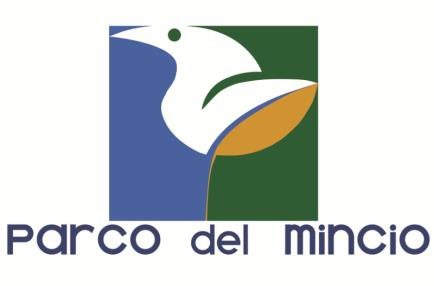 MODULO 1MODULO PER LA RICHIESTA DI ESCLUSIONE DALLA PROCEDURA DI VALUTAZIONE DI INCIDENZA O DI ATTIVAZIONE DELLA PROCEDURA SEMPLIFICATA PER GLI INTERVENTI DI LIMITATA ENTITÀ CHE INTERESSANO I SITI DI RETE NATURA 2000 IN GESTIONE AL PARCO REGIONALE DEL MINCIOai sensi dell’art. 6, commi 6 e 6-bis, dell’Allegato C alla D.G.R. n. 7/14106 del 08/08/2003 e ss.mm.ii.    L    SOTTOSCRITT                                                                                                                                                   RESIDENTE A                                                                     (     ) IN VIA                                                        N.       PROPONENTE DEL PROGETTO DI                                                                                                                           IN QUALITÀ DI:PROPRIETARIO DELL’AREA/IMMOBILE DI INTERVENTOOPPURELEGALE RAPPRESENTANTE TECNICO INCARICATOALTRO (specificare)DELL’ENTE/SIG.CON SEDE IN  			( 	) IN VIA  	 N.  	 TEL. 	FAX 	E_MAIL  		 C H I E D E(barrare la tipologia di richiesta)L’ESCLUSIONE DALLA PROCEDURA DI VALUTAZIONE DI INCIDENZA (compilare Modulo 2a)L’ATTIVAZIONE DELLA PROCEDURA SEMPLIFICATA DI VALUTAZIONE CON LA MODALITA’ DI: AUTOVALUTAZIONE DI ASSENZA DI INCIDENZA SIGNIFICATIVA (compilare Modulo 2b) VALUTAZIONE DI INCIDENZA SULLA BASE DELL’ANALISI DIRETTA DELLA DOCUMENTAZIONEPROGETTUALE (compilare modulo 2c)Ai sensi e per gli effetti dell’art. 13 del D.Lgs. n. 196 del 30.06.2003 “Codice in materia dei dati personali”, riguardante la tutela delle persone e di altri soggetti rispetto ai trattamenti dei dati personali, si informa che i dati personali acquisiti con riferimento alla pratica sono raccolti e trattati dal Parco del Mincio esclusivamente ai fini dell’istruttoria dell’intervento in oggetto. All’interessato al trattamento sono garantiti i diritti di cui all’art. 7 del D.Lgs. 196/2003. Detti diritti potranno essere esercitati nei confronti del Parco Regionale del Mincio, Piazza Porta Giulia 10, 46100 Mantova.MODULO 2aESCLUSIONE DALLA PROCEDURA DI VALUTAZIONE DI INCIDENZA    L     SOTTOSCRITT 	ALLO SCOPO DI ESCLUDERE L’INTERVENTO PROPOSTO DALLA PROCEDURA DI VALUTAZIONE DI INCIDENZADICHIARA CHEl’intervento dida realizzarsi nel Comune di   	in località / viaRicade in una delle seguenti tipologie progettuali: Opere interne1Manutenzione ordinaria1Manutenzione straordinaria1Interventi di restauro o di risanamento conservativo1Interventi di ristrutturazione edilizia1Interventi previsti e regolamentati dal piano di gestione del Sito, riconosciuti direttamente connessi o necessari al mantenimento in uno stato di conservazione soddisfacente delle specie e degli habitat presenti (specificare tipologia di intervento)Interventi,  previsti  da  strumenti  di  pianificazione  già  sottoposti  a  Valutazione  di  Incidenza, individuati nel provvedimento di valutazione del piano come non soggetti a ulteriore successiva procedura di valutazione (specificare tipologia di intervento e strumento di pianificazione di riferimento)DICHIARA INOLTRE CHEai sensi della D.G.R. n. 7/14106 del 08/08/03 ss.mm.ii. l’intervento proposto e le relative opere di cantiere non hanno, né singolarmente né congiuntamente ad altri interventi, incidenze significative sul Sito (specificare nome e codice del Sito)Allo scopo si allega la seguente documentazione in numero di una copia cartacea e/o informatizzata:•  descrizione sintetica dell’intervento e opere connesse o stralcio della documentazione progettuale sufficiente ad illustrare l’intervento nelle sue caratteristiche principali, comprensiva della descrizione del cantiere e delle modalità di esecuzione delle opere;•  localizzazione a scala adeguata dell’area di intervento su base CTR 1:10.000;•  documentazione fotografica dell’area di intervento e delle aree circostanti nelle quali l’opera si inserisce.Luogo e data  	Il dichiarante   	 Consapevole delle conseguenze penali in caso di dichiarazioni mendaci, falsità in atti, ai sensi degliartt. 75 e 76 del DPR 445/2000, quale sottoscrizione della presente dichiarazione sostitutiva di atto di notorietà e quale autentica della documentazione esibita in copia, la/il sottoscritta/o, ai sensi e per gli effetti dell’art. 38 del DPR 445/2000, allega copia del proprio documento di identità in corso diLuogo e data                                                      Il dichiarante                                                                           1	Che non comportino aumento di volumetria e/o di superficie e/o modifiche di sagoma.MODULO 2bAUTOVALUTAZIONE DI ASSENZA DI INCIDENZA SIGNIFICATIVA    L     SOTTOSCRITT 	ALLO  SCOPO  DI  SOTTOPORRE  L’INTERVENTO  PROPOSTO  DALLA  PROCEDURA  SEMPLIFICATA  CONAUTOVALUTAZIONE DI ASSENZA INCIDENZA SIGNIFICATIVA,l’intervento diDICHIARA CHEda realizzarsi nel Comune di   	in località / viaRICADE NELLE TIPOLOGIE ESEMPLIFICATIVE DI INTERVENTI, RIPORTATI RISPETTIVAMENTE:all’art. 5 del documento “Criteri per l’applicazione della procedura semplificata di Valutazione di Incidenza e per l’esclusione dalla Valutazione di Incidenza”, relativo al SIC IT20B0018 “Complesso morenico di Castiglione delle Stiviere”, (specificare tipologia di intervento):all’art. 39 del Regolamento del Piano di Gestione del SIC/ZPS IT20B0010 “Vallazza” (specificare tipologia di intervento):all’art. 37 del Regolamento del Piano di Gestione del SIC IT20B0017 “Ansa e Valli del Mincio” e della ZPS IT20B0009 “Valli del Mincio” (specificare tipologia di intervento):all’art. 27 del Regolamento del Piano di Gestione del  SIC IT20B0012 “Complesso morenico diCastellaro Lagusello” (specificare tipologia di intervento):all’art. 31 del Regolamento del Piano di Gestione del SIC IT20B0014 “Chiavica del Moro” (specificare tipologia di intervento):DICHIARA INOLTRE CHEai sensi della D.G.R. n. 7/14106 del 08.08.03 e successive mod. ed int., l’intervento proposto e le relative opere di cantiere non hanno, né singolarmente né congiuntamente ad altri interventi, incidenze significative sul Sito.Allo scopo si allega la seguente documentazione in numero di una copia cartacea e/o informatizzata:•  descrizione sintetica dell’intervento e opere connesse o stralcio della documentazione progettuale sufficiente ad illustrare l’intervento nelle sue caratteristiche principali, comprensiva della descrizione del cantiere e delle modalità di esecuzione delle opere;•  localizzazione a scala adeguata dell’area di intervento su base CTR 1:10.000;•  documentazione fotografica dell’area di intervento e delle aree circostanti nelle quali l’opera si inserisce.Luogo e data  	Il dichiarante   	Consapevole delle conseguenze penali in caso di dichiarazioni mendaci, falsità in atti, ai sensi degli artt. 75 e 76 del DPR 445/2000, quale sottoscrizione della presente dichiarazione sostitutiva di atto di notorietà e quale autentica della documentazione esibita in copia, la/il sottoscritta/o, ai sensi e per gli effetti dell’art. 38 del DPR 445/2000, allega copia del proprio documento di identità in corso di validità.Luogo e data                                                      Il dichiarante                                                                      Informativa sul trattamento dei dati personaliMODULO 2cVALUTAZIONE DI INCIDENZA SULLA BASE DELL’ANALISI DIRETTADELLA DOCUMENTAZIONE PROGETTUALE    L     SOTTOSCRITT 	ALLO  SCOPO  DI  SOTTOPORRE  L’INTERVENTO  PROPOSTO  DALLA  PROCEDURA  SEMPLIFICATA  CONAUTOVALUTAZIONE DI ASSENZA INCIDENZA SIGNIFICATIVA,l’intervento diDICHIARA CHEda realizzarsi nel Comune di   	in località / viaRICADE NELLE TIPOLOGIE ESEMPLIFICATIVE DI INTERVENTI, RIPORTATI RISPETTIVAMENTE:all’art. 5 del documento “Criteri per l’applicazione della procedura semplificata di Valutazione di Incidenza e per l’esclusione dalla Valutazione di Incidenza”, relativo al SIC IT20B0018 “Complesso morenico di Castiglione delle Stiviere”, (specificare tipologia di intervento):all’art. 39 del Regolamento del Piano di Gestione del SIC/ZPS IT20B0010 “Vallazza” (specificare tipologia di intervento):all’art. 37 del Regolamento del Piano di Gestione del SIC IT20B0017 “Ansa e Valli del Mincio” e della ZPS IT20B0009 “Valli del Mincio” (specificare tipologia di intervento):all’art. 27 del Regolamento del Piano di Gestione del SIC IT20B0012 “Complesso morenico diCastellaro Lagusello” (specificare tipologia di intervento):all’art. 31 del Regolamento del Piano di Gestione del SIC IT20B0014 “Chiavica del Moro” (specificare tipologia di intervento):Allo scopo si allega una copia cartacea e/o informatizzata del progetto per cui si chiede l’attivazione della procedura semplificata sulla base dell’analisi diretta della documentazione progettuale.Luogo e data  	Il dichiarante   	Ai sensi dell’art. 13 del Regolamento EU 2016/679 sulla protezione delle persone fisiche relativamente ai dati personali, il Titolare del Trattamento garantisce l'assoluto rispetto delle norme sulla riservatezza e l’adozione di misure adeguate nella gestione e nell’utilizzo dei dati dell'utente che saranno conservati nei propri archivi sia cartacei che digitali. I dati raccolti sono solo quelli necessari ed indispensabili per la finalità di gestione procedura semplificata di Valutazione di Incidenza e all'esclusione dalla procedura di Valutazione di Incidenza.Tali informazioni non saranno oggetto di comunicazione a terzi se non nei casi previsti dalla legge. Il titolare del trattamento dei dati è Parco Regionale del Mincio. Per esercitare i diritti previsti dagli articoli dal 15 al 22 del GDPR, l'interessato potrà rivolgere richiesta scritta indirizzata a Parco Regionale del Mincio, nella persona del presidente e legale rappresentante pro tempore, con sede in Mantova, Piazza Porta Giulia 10, codice fiscale 93006600204, ovvero al DPO/RPD dott. Marco Castellini, email: marco.castellini@cdastudio.it pec: marco.castellini@cert.cdastudio.it.